                                                                                         ΑΝΑΡΤΗΤΕΑ ΣΤΟ ΔΙΑΔΙΚΤΥΟ                                                                             ΨΙΩΗΩ1Ρ-ΝΗΞΕΛΛΗΝΙΚΗ ΔΗΜΟΚΡΑΤΙΑ                                     Ρόδος, 10/01/2019ΝΟΜΟΣ ΔΩΔΕΚΑΝΗΣΟΥ                                   ΔΗΜΟΣ ΡΟΔΟΥ                                                         Αριθμ. Πρωτοκ: : 2/1127ΔΝΣΗ ΟΙΚΟΝΟΜΙΚΩΝ ΥΠΗΡΕΣΙΩΝ                       ΤΜΗΜΑ ΠΡΟΜΗΘΕΙΩΝ                                      ΠΡΟΣ: ΠΙΝΑΚΑ ΑΠΟΔΕΚΤΩΝ                                                      Τηλ:22410-35445                                                  e-mail: gantonatos19@gmail.comΘέμα:  ΠΕΡΙΛΗΨΗ ΔΗΜΟΣΙΟΥ ΗΛΕΚΤΡΟΝΙΚΟΥ ΔΙΕΘΝΟΥΣ ΔΙΑΓΩΝΙΣΜΟΥ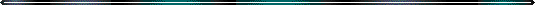 Ο Αντιδήμαρχος Ρόδου, διακηρύσσει τη διενέργεια δημόσιου ηλεκτρονικού ανοικτού διαγωνισμού με σφραγισμένες προσφορές και με κριτήριο κατακύρωσης την πλέον συμφέρουσα από οικονομική άποψη προσφορά, βάσει τιμής (χαμηλότερη τιμή) για την «ΠΡΟΜΗΘΕΙΑ ΚΑΙ ΤΟΠΟΘΕΤΗΣΗ ΕΞΟΠΛΙΣΜΟΥ ΓΙΑ ΤΗΝ ΑΝΑΒΑΘΜΙΣΗ ΤΩΝ ΠΑΙΔΙΚΩΝ ΧΑΡΩΝ ΔΗΜΟΥ ΡΟΔΟΥ (ΦΙΛΟΔΗΜΟΣ)», ενδεικτικού προϋπολογισμού  494.680,94 ευρώ με φπα. Ο διαγωνισμός θα πραγματοποιηθεί με χρήση της πλατφόρμας του Εθνικού Συστήματος Ηλεκτρονικών Δημοσίων Συμβάσεων (ΕΣΗΔΗΣ) μέσω της διαδικτυακής πύλης www.promitheus.gov.gr του συστήματος. Τα σχετικά αιτήματα υποβάλλονται ηλεκτρονικά μόνο στο δικτυακό τόπο του διαγωνισμού μέσω της Διαδικτυακής πύλης www.promitheus.gov.gr, του Ε.Σ.Η.Δ.Η.Σ. Αιτήματα παροχής συμπληρωματικών πληροφοριών- διευκρινίσεων υποβάλλονται μόνο από εγγεγραμμένους στο σύστημα οικονομικούς φορείς, δηλαδή διαθέτουν σχετικά διαπιστευτήρια που τους έχουν χορηγηθεί (όνομα χρήστη και κωδικό πρόσβασης) ύστερα από αίτηση τους. Τα αιτήματα συνοδεύονται υποχρεωτικά από επισυναπτόμενο ηλεκτρονικό αρχείο σε μορφή αρχείου .pdf, με το κείμενο των ερωτημάτων, το οποίο υποχρεωτικά πρέπει να είναι ψηφιακά υπογεγραμμένο.  Πληροφορίες για το διαγωνισμό παρέχονται κατά τις εργάσιμες ημέρες μέχρι και την προηγούμενη ημέρα του διαγωνισμού στα γραφεία του  τμήματος προμηθειών  Διεύθυνσης Καποδιστρίου 3-5,  Τ.Κ. 85100 στα γραφεία του Τμήματος Προμηθειών   στον  κ. Γεράσιμο Αντωνάτο   τηλ.  22410-35445. Τα έξοδα δημοσίευσης  βαρύνουν τον ανάδοχο, ο οποίος υπόκεινται και σε όλες τις νόμιμες κρατήσεις. Η περίληψη να αναρτηθεί στον πίνακα ανακοινώσεων του Δήμου μας από σήμερα έως και την ΠΑΡΑΣΚΕΥΗ 18/02/2019.                           Οι ενδιαφερόμενοι που θα λάβουν μέρος πρέπει να υποβάλλουν στην πλατφόρμα του ΕΣΗΔΗΣ, αλλά και να προσκομίσουν στην επιτροπή του διαγωνισμού απαραιτήτως όλα τα απαιτούμενα δικαιολογητικά που αναφέρονται στη διακήρυξη του διαγωνισμού. Στον προκείμενο μειοδοτικό διαγωνισμό ισχύουν και εφαρμόζονται οι διατάξεις του Ν.4412/2016. Προβλέπεται 6μηνη παράταση της σύμβασης χωρίς αλλαγή ποσοτήτων και τιμών.Για περισσότερες πληροφορίες σχετικά με τα είδη, τη μελέτη του διαγωνισμού και τις προδιαγραφές τους, οι ενδιαφερόμενοι μπορούν να απευθύνονται στο Τμήμα Προμηθειών του Δήμου Ρόδου, Καποδιστρίου 3-5, στο τηλέφωνο 22410-35445 και φαξ 22410-39780 στον κ. Γεράσιμο Αντωνάτο, καθώς και στην επίσημη ιστοσελίδα του Δήμου www.rhodes.gr. Για τη συμμετοχή στο διαγωνισμό υποβάλλεται μαζί με την προσφορά και τα υπόλοιπα δικαιολογητικά, εγγύηση συμμετοχής επί του ενδεικτικού προϋπολογισμού άνευ φπα. Τα έξοδα δημοσίευσης και όλες οι υπόλοιπες νόμιμες κρατήσεις θα βαρύνουν το μειοδότη. Η περίληψη να αναρτηθεί στον πίνακα ανακοινώσεων και στην ιστοσελίδα του Δήμου μας από σήμερα έως και την ημέρα διενέργειας του διαγωνισμού, ενώ θα δημοσιευτεί στον τοπικό και εθνικό τύπο ως ορίζει ο Ν.4412/2016.                                                                                     Ο ΑΝΤΙΔΗΜΑΡΧΟΣ ΡΟΔΟΥ                                                                                          ΣΑΒΒΑΣ ΔΙΑΚΟΣΤΑΜΑΤΙΟΥΠΙΝΑΚΑΣ ΑΠΟΔΕΚΤΩΝΓραφείο ΔημάρχουΑντιδήμαρχο Οικονομικών ΥπηρεσιώνΔιεύθυνση Οικονομικών ΥπηρεσιώνΤμήμα ΠρομηθειώνΕμπορικό Επιμελητήριο Δωδεκανήσου.Δνση Διοικητικών Υπηρεσιών (για άμεση ανάρτηση στον πίνακα ανακοινώσεων, με απόδειξη την οποία θα αποστείλλει στο Τμήμα Προμηθειών).Γραφείο Μηχανογράφησης (κ. Πανά Χρήστο), για ανάρτηση στην ιστοσελίδα του Δήμου. Η ανάρτηση να γίνει άμεσα με την παραλαβή του παρόντος, με απόδειξη.ΔΙΑΔΙΚΤΥΑΚΟΣ ΤΟΠΟΣ ΥΠΟΒΟΛΗΣ ΠΡΟΣΦΟΡΑΣΗΜΕΡΟΜΗΝΙΑ ΑΝΑΡΤΗΣΗΣ ΤΗΣ ΔΙΑΚΗΡΥΞΗΣ ΣΤΗ ΔΙΑΔΙΚΤΥΑΚΗ ΠΥΛΗ ΤΟΥ ΕΣΗΔΗΣΗΜΕΡΟΜΗΝΙΑ ΚΑΙ ΩΡΑ ΕΝΑΡΞΗΣ ΥΠΟΒΟΛΗΣ ΠΡΟΣΦΟΡΩΝΚΑΤΑΛΗΚΤΙΚΗ ΗΜΕΡΟΜΗΝΙΑ ΚΑΙ ΩΡΑ ΥΠΟΒΟΛΗΣ ΠΡΟΣΦΟΡΩΝΑριθμός CPVΔιαδικτυακή πύλη www.Promitheus.aov.ar του Ε.Σ.Η.ΔΗ.Σ.ΔΕΥΤΕΡΑ14/01/2019ΔΕΥΤΕΡΑ14/01/201915:00ΠΑΡΑΣΚΕΥΗ    18/02/201915:0037535200-9, 50870000-4